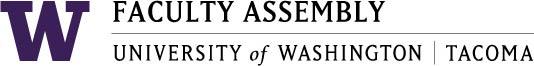 Academic Policy & Curriculum Committee March 13, 2019, GWP 320 12:30-1:20 pm Agenda I.	Consent Agenda & Recording Permission Approval of Minutes​ from Feb 27, 2019 - ​Found in APCC Canvas –3.13.19 Module
New Program Proposals or PNOIs
(See Canvas Discussions Posts for Feb 27 Deadline)

Minor in Business Data Analytics
PNOI for BA in Educational StudiesNew Course Proposals 

T BANLT 411 Data Management
T BANLT 433 Programming for Data Analytics
T BANLT 450 Decision Making
T BANLT 460 Predictive Analytics	T BANLT 480 Social Media Management & Analytics	T BANLT 485 Business Intelligence

V.	Course Change Proposals 

T MATH 116 -  Pre-calculus II: Trigonometry
Prerequisite change - New placement test

T MATH 120- PrecalculusPrerequisite change and curricular relationships 
Graduation Petitions AU19 Grad Petition
Zoom information
Join Zoom Meetinghttps://washington.zoom.us/j/785809676One tap mobile+16699006833,,785809676# US (San Jose)+16468769923,,785809676# US (New York)Dial by your location        +1 669 900 6833 US (San Jose)        +1 646 876 9923 US (New York)Meeting ID: 785 809 676